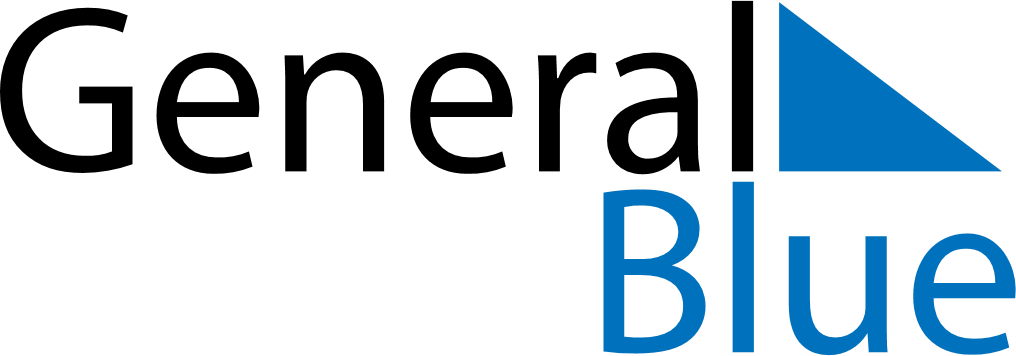 May 2024May 2024May 2024May 2024May 2024May 2024Paamiut, GreenlandPaamiut, GreenlandPaamiut, GreenlandPaamiut, GreenlandPaamiut, GreenlandPaamiut, GreenlandSunday Monday Tuesday Wednesday Thursday Friday Saturday 1 2 3 4 Sunrise: 6:04 AM Sunset: 10:26 PM Daylight: 16 hours and 22 minutes. Sunrise: 6:01 AM Sunset: 10:29 PM Daylight: 16 hours and 28 minutes. Sunrise: 5:58 AM Sunset: 10:32 PM Daylight: 16 hours and 33 minutes. Sunrise: 5:55 AM Sunset: 10:35 PM Daylight: 16 hours and 39 minutes. 5 6 7 8 9 10 11 Sunrise: 5:52 AM Sunset: 10:38 PM Daylight: 16 hours and 45 minutes. Sunrise: 5:49 AM Sunset: 10:40 PM Daylight: 16 hours and 51 minutes. Sunrise: 5:46 AM Sunset: 10:43 PM Daylight: 16 hours and 56 minutes. Sunrise: 5:43 AM Sunset: 10:46 PM Daylight: 17 hours and 2 minutes. Sunrise: 5:41 AM Sunset: 10:49 PM Daylight: 17 hours and 8 minutes. Sunrise: 5:38 AM Sunset: 10:52 PM Daylight: 17 hours and 13 minutes. Sunrise: 5:35 AM Sunset: 10:54 PM Daylight: 17 hours and 19 minutes. 12 13 14 15 16 17 18 Sunrise: 5:32 AM Sunset: 10:57 PM Daylight: 17 hours and 24 minutes. Sunrise: 5:29 AM Sunset: 11:00 PM Daylight: 17 hours and 30 minutes. Sunrise: 5:27 AM Sunset: 11:02 PM Daylight: 17 hours and 35 minutes. Sunrise: 5:24 AM Sunset: 11:05 PM Daylight: 17 hours and 41 minutes. Sunrise: 5:21 AM Sunset: 11:08 PM Daylight: 17 hours and 46 minutes. Sunrise: 5:19 AM Sunset: 11:11 PM Daylight: 17 hours and 52 minutes. Sunrise: 5:16 AM Sunset: 11:13 PM Daylight: 17 hours and 57 minutes. 19 20 21 22 23 24 25 Sunrise: 5:13 AM Sunset: 11:16 PM Daylight: 18 hours and 2 minutes. Sunrise: 5:11 AM Sunset: 11:19 PM Daylight: 18 hours and 7 minutes. Sunrise: 5:08 AM Sunset: 11:21 PM Daylight: 18 hours and 12 minutes. Sunrise: 5:06 AM Sunset: 11:24 PM Daylight: 18 hours and 17 minutes. Sunrise: 5:04 AM Sunset: 11:26 PM Daylight: 18 hours and 22 minutes. Sunrise: 5:01 AM Sunset: 11:29 PM Daylight: 18 hours and 27 minutes. Sunrise: 4:59 AM Sunset: 11:31 PM Daylight: 18 hours and 32 minutes. 26 27 28 29 30 31 Sunrise: 4:57 AM Sunset: 11:34 PM Daylight: 18 hours and 36 minutes. Sunrise: 4:55 AM Sunset: 11:36 PM Daylight: 18 hours and 41 minutes. Sunrise: 4:53 AM Sunset: 11:38 PM Daylight: 18 hours and 45 minutes. Sunrise: 4:51 AM Sunset: 11:41 PM Daylight: 18 hours and 50 minutes. Sunrise: 4:49 AM Sunset: 11:43 PM Daylight: 18 hours and 54 minutes. Sunrise: 4:47 AM Sunset: 11:45 PM Daylight: 18 hours and 58 minutes. 